ЗАХТЕВ ЗА ДОДЕЛУ СРЕДСТАВА ЗЕЛЕНОГ ФОНДА РЕПУБЛИКЕ СРБИЈЕ ЗА ПОШУМЉАВАЊЕ У 2019. ГОДИНИОСНОВНИ ПОДАЦИ:ОСНОВНИ ПОДАЦИ О ПРОЈЕКТУ:СПЕЦИФИКАЦИЈА ТРОШКОВА:Као одговорно лице, потврђујем да су подаци наведени у Захтеву за доделу средстава Зеленог фонда Републике Србије за пошумљавање у 2019. години истинити и веродостојни и да подносилац захтева испуњава услове из члана 2. Уредбе о ближим условима кoje мoрajу дa испуњaвajу кoрисници срeдстaвa, услoви и нaчин рaспoдeлe срeдстaвa, критeриjуми и мeрилa зa oцeњивaњe зaхтeвa зa рaспoдeлу срeдстaвa, нaчин прaћeњa кoришћeњa срeдстaвa и угoвoрeних прaвa и oбaвeзa, кao и другa питaњa oд знaчaja зa дoдeљивaњe и кoришћeњe срeдстaвa Зeлeнoг фoндa Рeпубликe Србиje („Службени гласник РС”, број 25/18)                                                                                    Одговорно лице:Датум:__________2019. год.		     М.П.	    ___________________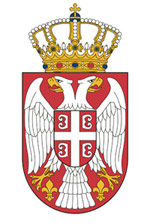 Република СрбијаМИНИСТАРСТВОЗАШТИТЕ ЖИВОТНЕ СРЕДИНЕНемањина 22-26БеоградПодаци о подносиоцу ЗахтеваПодаци о подносиоцу ЗахтеваПодаци о подносиоцу ЗахтеваПодаци о подносиоцу ЗахтеваНазив подносиоца пријаве:Назив подносиоца пријаве:Поштански број и место:Поштански број и место:Улица и број:Улица и број:Матични број:Матични број:ПИБ подносиоца:ПИБ подносиоца:Број текућег рачуна:Број текућег рачуна:Одговорно лице/особа овлашћена за заступањеИме и презиме:Одговорно лице/особа овлашћена за заступањеФункцијаодговорног лица:Одговорно лице/особа овлашћена за заступањеТелефон:Одговорно лице/особа овлашћена за заступањеe-mail:Име и презиме лица за контактИме и презиме:Име и презиме лица за контактТелефон:Име и презиме лица за контактМобилни телефон:Име и презиме лица за контактe-mail:Подаци о пројектуПодаци о пројектуПодаци о пројектуПодаци о пројектуНазив пројекта:Назив пројекта:Да ли је пројекат наставак прошлогодишњег?Да ли је пројекат наставак прошлогодишњег?ДАНЕИзнос укупног буџета пројекта (дин):Износ укупног буџета пројекта (дин):Износ тражен од средстава Зеленог фонда Републике Србије (дин.) и (%):Износ тражен од средстава Зеленог фонда Републике Србије (дин.) и (%):Извор финансирања и висина удела у финансирању пројекта који обезбеђује корисник средстава (дин.) и (%):Извор финансирања и висина удела у финансирању пројекта који обезбеђује корисник средстава (дин.) и (%):Опис и начин суфинансирања:Опис и начин суфинансирања:Врста и тип пројекта (обележити једно поље)Врста и тип пројекта (обележити једно поље)Врста и тип пројекта (обележити једно поље)Врста и тип пројекта (обележити једно поље)Врста и тип пројекта (обележити једно поље)Врста и тип пројекта (обележити једно поље)Врста и тип пројекта (обележити једно поље)Врста и тип пројекта (обележити једно поље)      пошумљавање деградираних површина или површина за које постоји опасност од деградације,      пошумљавање у циљу стварања ветрозаштитних појасева,       пошумљавање градских шума и других јавних површина,      остали видови пошумљавања у циљу заштите животне средине.		      пошумљавање деградираних површина или површина за које постоји опасност од деградације,      пошумљавање у циљу стварања ветрозаштитних појасева,       пошумљавање градских шума и других јавних површина,      остали видови пошумљавања у циљу заштите животне средине.		      пошумљавање деградираних површина или површина за које постоји опасност од деградације,      пошумљавање у циљу стварања ветрозаштитних појасева,       пошумљавање градских шума и других јавних површина,      остали видови пошумљавања у циљу заштите животне средине.		      пошумљавање деградираних површина или површина за које постоји опасност од деградације,      пошумљавање у циљу стварања ветрозаштитних појасева,       пошумљавање градских шума и других јавних површина,      остали видови пошумљавања у циљу заштите животне средине.		      пошумљавање деградираних површина или површина за које постоји опасност од деградације,      пошумљавање у циљу стварања ветрозаштитних појасева,       пошумљавање градских шума и других јавних површина,      остали видови пошумљавања у циљу заштите животне средине.		      пошумљавање деградираних површина или површина за које постоји опасност од деградације,      пошумљавање у циљу стварања ветрозаштитних појасева,       пошумљавање градских шума и других јавних површина,      остали видови пошумљавања у циљу заштите животне средине.		      пошумљавање деградираних површина или површина за које постоји опасност од деградације,      пошумљавање у циљу стварања ветрозаштитних појасева,       пошумљавање градских шума и других јавних површина,      остали видови пошумљавања у циљу заштите животне средине.		      пошумљавање деградираних површина или површина за које постоји опасност од деградације,      пошумљавање у циљу стварања ветрозаштитних појасева,       пошумљавање градских шума и других јавних површина,      остали видови пошумљавања у циљу заштите животне средине.		Опис пројекта (максимално 1. стр.)Опис пројекта (максимално 1. стр.)Опис пројекта (максимално 1. стр.)Опис пројекта (максимално 1. стр.)Опис пројекта (максимално 1. стр.)Опис пројекта (максимално 1. стр.)Опис пројекта (максимално 1. стр.)Опис пројекта (максимално 1. стр.)Циљеви пројекта (набројати најмање три основна циља пројекта )Циљеви пројекта (набројати најмање три основна циља пројекта )Циљеви пројекта (набројати најмање три основна циља пројекта )Циљеви пројекта (набројати најмање три основна циља пројекта )Циљеви пројекта (набројати најмање три основна циља пројекта )Циљеви пројекта (набројати најмање три основна циља пројекта )Циљеви пројекта (набројати најмање три основна циља пројекта )Циљеви пројекта (набројати најмање три основна циља пројекта )1234Предлог основних активности у пројекту Предлог основних активности у пројекту Предлог основних активности у пројекту Предлог основних активности у пројекту Предлог основних активности у пројекту Предлог основних активности у пројекту Предлог основних активности у пројекту Предлог основних активности у пројекту Р.бр.Назив активностиНазив активностиОквирно трајање (дана или месеци)Оквирно трајање (дана или месеци)Оквирно трајање (дана или месеци)Оквирни буџет за сваку поједину активност (дин.)Оквирни буџет за сваку поједину активност (дин.)Списак предвиђених површина за пошумљавање (обухваћен пројектом у текућој години ha)Списак предвиђених површина за пошумљавање (обухваћен пројектом у текућој години ha)Списак предвиђених површина за пошумљавање (обухваћен пројектом у текућој години ha)Списак предвиђених површина за пошумљавање (обухваћен пројектом у текућој години ha)Списак предвиђених површина за пошумљавање (обухваћен пројектом у текућој години ha)Списак предвиђених површина за пошумљавање (обухваћен пројектом у текућој години ha)Списак предвиђених површина за пошумљавање (обухваћен пројектом у текућој години ha)Списак предвиђених површина за пошумљавање (обухваћен пројектом у текућој години ha)Р.бр.Број катастарске парцелеПовршина (m2)Површина (m2)ВласникВласникВласникКорисник Површина (обухваћена пројектом у текућој години ha)Површина (обухваћена пројектом у текућој години ha)Површина (обухваћена пројектом у текућој години ha)Површина (обухваћена пројектом у текућој години ha)Површина (обухваћена пројектом у текућој години ha)Основни параметри пошумљавањаОсновни параметри пошумљавањаОсновни параметри пошумљавањаОсновни параметри пошумљавањаОсновни параметри пошумљавањаОсновни параметри пошумљавањаР.бр.Број катастарске парцелеБрој садница по хектаруВрста садницаСтарост садницаПорекло садницаСтепен развијености општине на чијој се територији пројекат реализује (обележити одговарајуће поље)  I група (степен развијености изнад републичког просека)  II група (степен развијености од 80% до 100% републичког просека)  III група (степен развијености од 60% до 80% републичког просека)  IV група (степен развијености испод 60% републичког просека)  Девастирана подручја (степен развијености испод 50% републичког просека)Р.б.Опис активности:Време потребно за реализацију (месец/дан)Износ средстава Износ средстава УкупноР.б.Опис активности:Време потребно за реализацију (месец/дан)СуфинансирањаЗеленог фондаУкупно1234УКУПНО:УКУПНО: